             The Roebuck School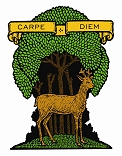                     Inkerman Street, Preston, Lancashire, PR2 2BN                                                  Telephone: 01772 729337                          Headteacher:  Mrs J Alexander-Steele BAHONs QTS NPQH            E-mail: head@roebuck.lancs.sch.uk        Website - www.roebuck.lancs.sch.ukSchool Term and Holiday Pattern 2021 – 2022Autumn Term 2021INSET Day		Wednesday, 1 September 2021Re-open on		Thursday, 2 September 2021INSET Day		Friday, 22nd October 2021Mid Term Closure	Monday, 25 October – Friday, 29 October 2021Re-open on		Monday, 1 November 2021Closure after school on Thursday, 16 December 2021 at 1:30pmSpring Term 2022INSET Day		Tuesday, 4 January 2022Re-open on		Wednesday, 5 January 2022Mid Term Closure	Monday, 14 February – Friday 18 February 2022Re-open on		Monday, 21 February 2022Closure after school on Friday, 1 April 2022 at 1:30pmSummer Term 2022Re-open on		Tuesday, 19 April 2022May Day Closure	Monday, 2 May 2022INSET Day		Friday, 27 May 2022Mid Term Closure	Monday, 30 May – Friday, 3 June 2022INSET Day		Monday, 6 June 2022Re-open on		Tuesday, 7 June 2022Closure after school on Friday, 22 July 2022 at 1:30pm